Краевое государственное общеобразовательное бюджетное учреждение«Партизанская специальная (коррекционная) общеобразовательная школа-интернат»УтверждаюДиректор КГОБУ Партизанская КШИ____________________Осадчая О.В.Положение о проведении межрайонной Олимпиады по технологии (столярное дело)для обучающихся 8 классов специальных (коррекционных) общеобразовательных школ и школ - интернатов VIII вида.Составитель:Осипенко Ольга ПетровнаДолжность: учитель технологииПартизанск, Авангард.2024 гОБЩИЕ ПОЛОЖЕНИЯ.Настоящее положение о межрайонной Олимпиаде по технологии (столярное дело) среди обучающихся специальных (коррекционных) школ и школ-интернатов VIII вида определяет порядок организации и проведения  олимпиады, её методическое обеспечение,  определение победителей и призеров.Организаторы межрайонной Олимпиады по технологии (столярное дело) –  КГОБУ Партизанская КШИ.ЦЕЛИ И ЗАДАЧИ ОЛИМПИАДЫЦель проведения Олимпиады – расширение знаний по столярному делу, и комплексного решения следующих задач.Задачи Олимпиады:- выявление наиболее способных обучающихся, воспитанников;-  и развитие устойчивого интереса учащихся к столярному делу;- расширение и углубление знаний по столярному делу, развитие познавательных способностей;- развитие и коррекция у учащихся мыслительной деятельности, повышение уровня учебной мотивации;- развитие у учащихся навыков самоконтроля при выполнении заданий Олимпиады;- развитие мотивации педагогов специальных (коррекционных) ОУ VIII вида к совершенствованию учебного процесса.  УЧАСТНИКИ, ПОРЯДОК И УСЛОВИЯ ПРОВЕДЕНИЯ ОЛИМПИАДЫ. Участниками межрайонной Олимпиады по технологии (столярное дело) может быть каждый ученик 8 классов, успешно усваивающий школьную программу специальной (коррекционной) общеобразовательной школы VIII вида по технологии (столярное дело). Участие в межрайонной Олимпиаде является добровольным, осуществляется только с согласия обучающегося.Для участия в межрайонной Олимпиаде учитель по предмету комплектует команду в количестве не более 5 человек.Основным материалом для межрайонной Олимпиады являются задания, базирующиеся на усвоенной программе по столярному делу, но предполагающие использование их в новой нестандартной ситуации.Задания олимпиады представлены в форме тестового материала (Приложение 4) Участники межрайонной Олимпиады должны продемонстрировать оптимальный, для уровня данной категории детей, навык овладения столярным делом в контексте тестового задания, выполнив его на отдельных, пропечатанных гербовой печатью листах.  Продолжительность тестирования 1 учебный час.Для обеспечения подготовки и проведения межрайонной Олимпиады формируется организационный комитет во главе с заместителями директоров по УР, руководителей МО и жюри Олимпиады.Организационный комитет:с учетом режима учебного процесса и расписания учебных занятий обучающихся, определяет график проведения конкурсных мероприятий (дата, время, место);обеспечивают проведение конкурсных мероприятий в соответствии с утвержденным графиком.Для участия в межрайонной Олимпиаде подается коллективная заявка, в которой указывается краткая информация об участниках олимпиады (фамилия, имя, место учебы, класс). Бланк с заявлением представлен в Приложении 1.СРОКИ И МЕСТО ПРОВЕДЕНИЯ.Межрайонная Олимпиада по технологии (столярное дело) проводится 15.02.2024г ФУНКЦИИ И СОСТАВ ЖЮРИ.Правом разрабатывать, утверждать, проверять и оценивать конкурсные задания межрайонной Олимпиады по технологии (столярное дело) и выносить решение о выявлении победителей обладает жюри олимпиады.В состав жюри входят: директор школы, один из заместителей директора, педагоги. Члены жюри проводят проверку тестовых заданий, определяют победителей.Награждение победителей осуществляется представителем жюри после проведения Олимпиады.НАГРАДЫ И ПООЩРЕНИЯ.Задания оцениваются по балльной системе. Приложение 2.  Затем баллы суммируются. Бланк для жюри представлен в Приложении 3.По итогам Олимпиады устанавливается первое, второе и третье место в зависимости от количества набранных баллов. Мотивированным решением жюри в случае одинакового количества баллов число призеров может быть увеличено.Вручение дипломов победителям олимпиады производится после подведения итогов всех конкурсов.Участники Олимпиады кроме дипломов могут быть награждены грамотами за участие в олимпиаде.     6.6.   Педагоги, подготовившие учащихся к участию в Олимпиаде, получают благодарность.ФИНАНСОВОЕ И МАТЕРИАЛЬНОЕ ОБЕСПЕЧЕНИЯ ОЛИМПИАДЫ.Приобретение дипломов победителей и грамот производится за счет средств школ участниковПриложение 1Заявка на участиев межрайонной Олимпиаде по технологии (столярное дело)для обучающихся 8 классов специальных (коррекционных) общеобразовательных школ и школ-интернатов VIII вида.                                                                                                                       Приложение 2Система оценивания работна межрайонной Олимпиаде по технологии (столярное дело)для обучающихся 8 классов специальных (коррекционных) общеобразовательных школ и школ-интернатов VIII вида.                                                                                                                                 Приложение 3БЛАНК результатов тестирования Приложение 4Тестовый материал Олимпиады по технологии (столярное дело) для учащихся 8 классов специальных (коррекционных) общеобразовательных школ и школ- интернатов VIII вида.1.Выберите лишнее слово.А)   1) заготовка,         2) деталь,         3) изделие,
        4) циркульБ)    1) фанера,        2) картон,         3) пластик.        4) бумага, В)   1) рубанок,        2) фуганок,       3) шерхебель,        4) рашпиль.Г)   1) сосна,       2) берёза,        3) ель,        4) кедр.2. Определи, частью какого инструмента является впереди стоящее понятие и подчеркни название.А) Клин – рейсмус, тиски, резец, рубанок.Б) Подручник – стамеска, сверло, станок, топор.В) Колодка – молоток, пила, рубанок, карандаш.Г) Зуб – резец, стамеска, ножовка, гвоздь.Д) Патрон – кернер, тиски, дрель, шуруп, болт.3. Соедини стрелками понятия и определения.Шаблон                                        рисунок поверхности древесины, получаемый                                                      при разрезании древесных волокон. Циркуль                                      приспособление в виде пластины  с очерта-                                                      ниями детали, которая изготавливается.                                                                                                                                                             Угольник                                     инструмент, служащий для рисования                                                          окружностей.Текстура                                     инструмент, служащий для построения                                                          прямых углов и их контроля.4. Выбери правильный ответ1.Разметочный инструмент для длинных деталейА) руль Б) рулетка В) рулет 2.Инструмент для долбленияА) стамеска Б) станина В) сталь 3.Инструмент для выборки четвертиА) зубило Б) зензубель В) зажим 4.Приспособление для закрепления деталиА) цинга Б) струбцина В) трапеция 5.Приспособление для сверленияА) дрель Б) карамель В) форель6.Свёрла бываютА) хвостовые Б) перовые В) лапчатые 5. Заполни перфокарту. Поставить знак «+» на пересечении вопроса и правильного ответа.  6.Что такое сучок?А) конец ветвей;Б) основание ветвей;В) искривление волокон древесины.7. Почему нельзя оставлять пилу в пропиле?А) У пилы сломаются зубья.Б) Пила может выпасть и повредить ногу.В) можно задеть пилу и сломать полотно.8. Каким должен быть инструмент для строгания?А) инструмент должен быть острым;Б) инструмент должен быть красивым;В) правильно настроенным.9.Для чего необходим порядок на рабочем месте?А) для быстрой и качественной работы;Б) для предупреждения травматизма;В) для хорошего настроения.10.При работе со стамеской необходимо использовать…А) молоток;Б) киянка;В) долото.11.Перечислите назначение стамески.А) для закручивания шурупов;Б) для долбления древесины;В) для резания древесины.12.Как заделывают сучки?А) высверливают и вставляют круглые вставки;Б) закрашивают краской;В) выдалбливают и вставляют вставки.13. Что относится к пиломатериалам?А) бревна, ветки;Б) фанера, ДВП, шпон, ДСП;В) брусья, доски, бруски, рейки, планки.14. Для чего применяют токарный станок?А) для изготовления деталей круглого сечения;Б) для снятия коры с заготовки;В) для опиливания деталей по длине.15. Каким инструментом измеряют круглые детали?А) рейсмусом;Б) линейкой;В) штангенциркулем.16. Как называется процесс нанесения на поверхности заготовки очертаний будущей детали? А) эскизом; Б) рисованием;  В) разметкой17. Чем выпиливают фигуры криволинейных контуров из фанеры?А) ножовкой для смешанного пиления;Б) коловоротом;В) лобзиком.18.Напиши название инструментов-------------------------------------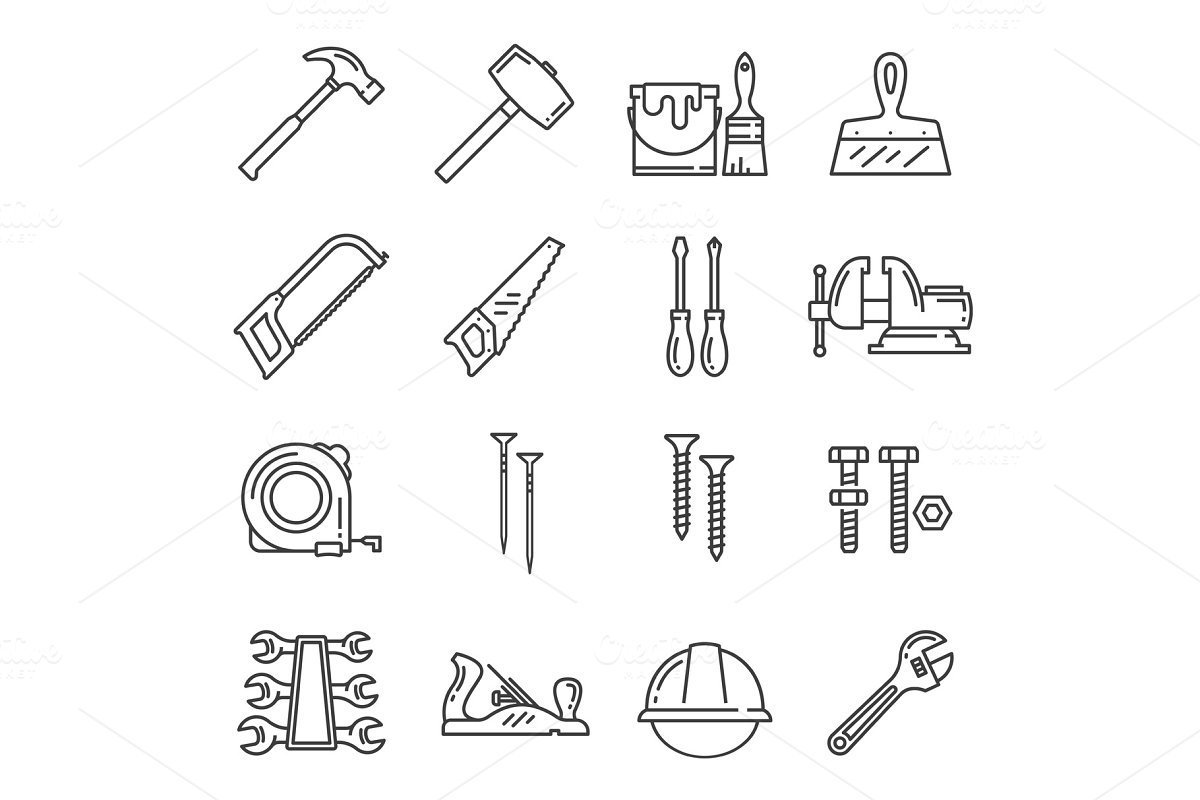 -------------------------------------------------------------------------------------------------------------------------------------------------------------------------------------------------------------------------------------------                                                                                                                Приложение  5 Результаты ответов1.Выберите лишнее слово.А) - 4) циркульБ) - 3) пластик.В) - 4) рашпиль.Г) - 2) берёза, 2. Определи, частью какого инструмента является впереди стоящее понятие и подчеркни название.А) Клин – рубанок.Б) Подручник – станок. В) Колодка – рубанокГ) Зуб – ножовкаД) Патрон – дрель3. Соедини стрелками понятия и определения.Шаблон                                        рисунок поверхности древесины, получаемый                                                      при разрезании древесных волокон. Циркуль                                      приспособление в виде пластины с очерта-                                                      ниями детали, которая изготавливается.                                                                                                                                                             Угольник                                     инструмент, служащий для рисования                                                          окружностей.Текстура                                     инструмент, служащий для построения                                                          прямых углов и их контроля.4. Выбери правильный ответ1.Разметочный инструмент для длинных деталейБ) рулетка 2.Инструмент для долбления        А) стамеска 3.Инструмент для выборки четверти        А) зубило 4.Приспособление для закрепления детали       Б) струбцина 5.Приспособление для сверления       А) дрель 6.Свёрла бывают      Б) перовые 5. Заполни перфокарту. Поставить знак «+» на пересечении вопроса и правильного ответа.  6.Что такое сучок?Б) основание ветвей;7. Почему нельзя оставлять пилу в пропиле?Б) Пила может выпасть и повредить ногу.8. Каким должен быть инструмент для строгания?А) инструмент должен быть острым;В) правильно настроенным.9.Для чего необходим порядок на рабочем месте?А) для быстрой и качественной работы;Б) для предупреждения травматизма;10.При работе со стамеской необходимо использовать…Б) киянка;11.Перечислите назначение стамески.Б) для долбления древесины;В) для резания древесины.12.Как заделывают сучки?А) высверливают и вставляют круглые вставки;В) выдалбливают и вставляют вставки.13. Что относится к пиломатериалам?В) брусья, доски, бруски, рейки, планки.14. Для чего применяют токарный станок?А) для изготовления деталей круглого сечения;15. Каким инструментом измеряют круглые детали?В) штангенциркулем.16. Как называется процесс нанесения на поверхности заготовки очертаний будущей детали?В) разметкой17. Чем выпиливают фигуры криволинейных контуров из фанеры?В) лобзиком.18.Напиши название инструментов------ножовка--------рубанок-------------------------рулетка-----------------------------киянка-----------------------------отвертка-----№Ф.И.  учащегосяклассшколаФ.И.О. педагогаЗадание решено верно -2 баллаПри выполнении задания допущена неточность -1 баллЗадание решено неверно- 0 баллов                                                       Фамилия,имя№1№2№3№4№5№6№7№8№9№10№11№12№13№14№15№16№17№18ИтогОперацииИнструментыРазметкаЗенковкаВырезаниерезец угольник  зенкерлинейкакосякОперацииИнструментыРазметкаЗенковкаВырезаниерезец +угольник  +зенкер+линейка+косяк+